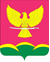 СОВЕТ НОВОТИТАРОВСКОГОСЕЛЬСКОГО ПОСЕЛЕНИЯ ДИНСКОГО РАЙОНАРЕШЕНИЕот 27.10.2022                                                                                 № 211-54/04станица НовотитаровскаяОб отмене в решения Совета Новотитаровского сельского поселения Динского района от 29.09.2022 № 205-53/04 «О внесении изменений в решение Совета Новотитаровского сельского поселения Динского района от 22.03.2017 № 147-36/03 «Об утверждении Положения о порядке формирования и ведения перечня муниципального имущества Новотитаровского сельского поселения Динского района, предназначенного для передачи во владение и (или) в пользование субъектам малого и среднего предпринимательства и организациям, образующим инфраструктуру поддержки субъектов малого и среднего предпринимательства, а также порядок и условия предоставления в аренду муниципального имущества и порядок предоставления льгот для субъектов малого и среднего бизнеса»     В связи с технической ошибкой, Совет Новотитаровского сельского поселения Динского района р е ш и л:1. Отменить решение Совета Новотитаровского сельского поселения Динского района от 29.09.2022 № 205-53/04 «О внесении изменений в решение Совета Новотитаровского сельского поселения Динского района от 22.03.2017 № 147-36/03 «Об утверждении Положения о порядке формирования и ведения перечня муниципального имущества Новотитаровского сельского поселения Динского района, предназначенного для передачи во владение и (или) в пользование субъектам малого и среднего предпринимательства и организациям, образующим инфраструктуру поддержки субъектов малого и среднего предпринимательства, а также порядок и условия предоставления в аренду муниципального имущества и порядок предоставления льгот для субъектов малого и среднего бизнеса»2.   Администрации Новотитаровского сельского поселения Динского района обнародовать и разместить настоящее решение на официальном сайте Новотитаровского сельского поселения http://www.novotitarovskaya.info.Контроль за выполнением настоящего решения возложить на комиссию по земельным вопросам, градостроительству, вопросам собственности и ЖКХ Совета Новотитаровского сельского поселения (Никитенко) и администрацию Новотитаровского сельского поселения Динского района (Кошман).4. Настоящее решение вступает в силу после его официального обнародования.Председатель Совета Новотитаровского сельского поселения			            К. А. Прокофьев